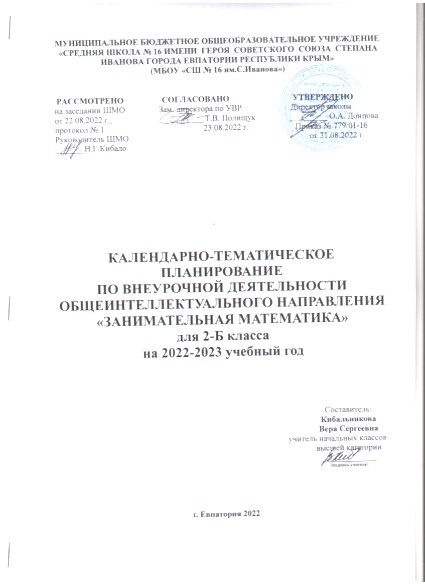 № п/п№ п/пДатаДатаТема занятияпланфактпланфактТема занятия1.01.09Улица Ребусовая2.08.09Заколдованный переулок3.15.09Цифровой проезд4.22.09Числовая улица5.29.09Вычислительный проезд6.06.10Вычислительный проезд7.13.10Испытание в городе Загадочных чисел. В цирке8.20.10Улица Шифровальная9.27.10Координатная площадь10.10.11Порядковый проспект11.17.11Порядковый проспект12.24.11Порядковый проспект13.01.12Улица Волшебного квадрата14.08.12Улица Магическая15.15.12Испытание в городе Закономерностей. Сыщики16.22.12Конструкторский проезд17.29.12Фигурный проспект18.12.01Конструкторский проезд19.19.01Зеркальный переулок20.26.01Художественная улица21.02.02Испытание в городе Геометрических превращений. Сказки зимы22.09.02Улица Высказываний23.16.02Улица Правдолюбов и Лжецов24.02.03Отрицательный Переулок25.09.03Площадь Множеств26.16.03Пересечение улиц. Перекрёсток27.30.03Проспект Логических задач28.06.04Город Занимательных задач 6 часов Испытание в городе Логических рассуждений. Весёлый поезд29.13.04Улица Величинская30.20.04Смекалистая улица31.27.04Денежный бульвар32.04.05Торговый центр33.11.05Временной переулок34.18.0525.05Улица Сказочная